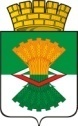 ДУМАМАХНЁВСКОГО МУНИЦИПАЛЬНОГО ОБРАЗОВАНИЯ третьего созываРЕШЕНИЕ от   27 октября  2016 года              п.г.т. Махнёво                              №  165Об утверждении тарифов на платные услуги, оказываемые муниципальным казенным учреждением «Махнёвский культурно – досуговый центр» на 2017-2019 годы В соответствии с Федеральным законом от 6 октября 2003 года № 131-ФЗ «Об общих принципах организации местного самоуправления в Российской Федерации», на основании подпункта 6 пункта  2 статьи 23 Устава  Махнёвского муниципального образования,  Дума Махнёвского муниципального образованияРЕШИЛА:Утвердить тарифы на платные услуги, оказываемые муниципальным казенным учреждением «Махнёвский культурно – досуговый центр»  на 2017 – 2019 годы  (прилагаются).Настоящее Решение вступает в силу с 01 января 2017 года.Опубликовать настоящее Решение в газете «Алапаевская искра» и разместить на официальном сайте Махнёвского муниципального образования в сети  «Интернет».Контроль исполнения настоящего Решения возложить на комиссию по социальной политике  ( С.В.Дюкова).Председатель Думы  муниципального  образования                                              И.М.Авдеев Глава муниципального образования                                    А.В. Лызлов     УТВЕРЖДЕНО решением Думы Махнёвского                                                                              муниципального образования                                                                           от    27.10.2016  №  165   Тарифына платные услуги, оказываемые муниципальным казенным учреждением «Махнёвский культурно – досуговый центр» на 2017-2019 годы.№ п/п№ п/п№ п/пНаименование услугиЕдиница измеренияЕдиница измеренияТариф, руб.Тариф, руб.Тариф, руб.МКУ «Махнёвский культурно – досуговый центр»МКУ «Махнёвский культурно – досуговый центр»МКУ «Махнёвский культурно – досуговый центр»МКУ «Махнёвский культурно – досуговый центр»МКУ «Махнёвский культурно – досуговый центр»МКУ «Махнёвский культурно – досуговый центр»МКУ «Махнёвский культурно – досуговый центр»МКУ «Махнёвский культурно – досуговый центр»МКУ «Махнёвский культурно – досуговый центр»1.1 филиал МКУ «Махнёвский культурно – досуговый центр» - Махнёвский Дом культуры1.1 филиал МКУ «Махнёвский культурно – досуговый центр» - Махнёвский Дом культуры1.1 филиал МКУ «Махнёвский культурно – досуговый центр» - Махнёвский Дом культуры1.1 филиал МКУ «Махнёвский культурно – досуговый центр» - Махнёвский Дом культуры1.1 филиал МКУ «Махнёвский культурно – досуговый центр» - Махнёвский Дом культуры1.1 филиал МКУ «Махнёвский культурно – досуговый центр» - Махнёвский Дом культуры1.1 филиал МКУ «Махнёвский культурно – досуговый центр» - Махнёвский Дом культуры1.1 филиал МКУ «Махнёвский культурно – досуговый центр» - Махнёвский Дом культуры1.1 филиал МКУ «Махнёвский культурно – досуговый центр» - Махнёвский Дом культуры1)1)1)проведение дискотекруб./ чел.руб./ чел.30,030,030,01.2  филиал МКУ «Махнёвский культурно – досуговый центр» - Измоденовский Дом культуры – сельская библиотека1.2  филиал МКУ «Махнёвский культурно – досуговый центр» - Измоденовский Дом культуры – сельская библиотека1.2  филиал МКУ «Махнёвский культурно – досуговый центр» - Измоденовский Дом культуры – сельская библиотека1.2  филиал МКУ «Махнёвский культурно – досуговый центр» - Измоденовский Дом культуры – сельская библиотека1.2  филиал МКУ «Махнёвский культурно – досуговый центр» - Измоденовский Дом культуры – сельская библиотека1.2  филиал МКУ «Махнёвский культурно – досуговый центр» - Измоденовский Дом культуры – сельская библиотека1.2  филиал МКУ «Махнёвский культурно – досуговый центр» - Измоденовский Дом культуры – сельская библиотека1.2  филиал МКУ «Махнёвский культурно – досуговый центр» - Измоденовский Дом культуры – сельская библиотека1.2  филиал МКУ «Махнёвский культурно – досуговый центр» - Измоденовский Дом культуры – сельская библиотека1)1)1)проведение дискотекруб./ чел.руб./ чел.25,025,025,01.3 филиал МКУ «Махнёвский культурно – досуговый центр» - Санкинский Дом культуры – сельская библиотека1.3 филиал МКУ «Махнёвский культурно – досуговый центр» - Санкинский Дом культуры – сельская библиотека1.3 филиал МКУ «Махнёвский культурно – досуговый центр» - Санкинский Дом культуры – сельская библиотека1.3 филиал МКУ «Махнёвский культурно – досуговый центр» - Санкинский Дом культуры – сельская библиотека1.3 филиал МКУ «Махнёвский культурно – досуговый центр» - Санкинский Дом культуры – сельская библиотека1.3 филиал МКУ «Махнёвский культурно – досуговый центр» - Санкинский Дом культуры – сельская библиотека1.3 филиал МКУ «Махнёвский культурно – досуговый центр» - Санкинский Дом культуры – сельская библиотека1.3 филиал МКУ «Махнёвский культурно – досуговый центр» - Санкинский Дом культуры – сельская библиотека1.3 филиал МКУ «Махнёвский культурно – досуговый центр» - Санкинский Дом культуры – сельская библиотека1)1)1)проведение дискотекруб./ чел.руб./ чел.10,010,010,01.4 филиал МКУ «Махнёвский культурно – досуговый центр» - Мугайский Дом культуры – сельская библиотека1.4 филиал МКУ «Махнёвский культурно – досуговый центр» - Мугайский Дом культуры – сельская библиотека1.4 филиал МКУ «Махнёвский культурно – досуговый центр» - Мугайский Дом культуры – сельская библиотека1.4 филиал МКУ «Махнёвский культурно – досуговый центр» - Мугайский Дом культуры – сельская библиотека1.4 филиал МКУ «Махнёвский культурно – досуговый центр» - Мугайский Дом культуры – сельская библиотека1.4 филиал МКУ «Махнёвский культурно – досуговый центр» - Мугайский Дом культуры – сельская библиотека1.4 филиал МКУ «Махнёвский культурно – досуговый центр» - Мугайский Дом культуры – сельская библиотека1.4 филиал МКУ «Махнёвский культурно – досуговый центр» - Мугайский Дом культуры – сельская библиотека1.4 филиал МКУ «Махнёвский культурно – досуговый центр» - Мугайский Дом культуры – сельская библиотека1)1)1)проведение дискотекруб./ чел.руб./ чел.15,015,015,01.5 филиал МКУ «Махнёвский культурно – досуговый центр» - Муратковский Дом культуры1.5 филиал МКУ «Махнёвский культурно – досуговый центр» - Муратковский Дом культуры1.5 филиал МКУ «Махнёвский культурно – досуговый центр» - Муратковский Дом культуры1.5 филиал МКУ «Махнёвский культурно – досуговый центр» - Муратковский Дом культуры1.5 филиал МКУ «Махнёвский культурно – досуговый центр» - Муратковский Дом культуры1.5 филиал МКУ «Махнёвский культурно – досуговый центр» - Муратковский Дом культуры1.5 филиал МКУ «Махнёвский культурно – досуговый центр» - Муратковский Дом культуры1.5 филиал МКУ «Махнёвский культурно – досуговый центр» - Муратковский Дом культуры1.5 филиал МКУ «Махнёвский культурно – досуговый центр» - Муратковский Дом культуры1)1)1)проведение дискотекруб./ чел.руб./ чел.20,020,020,01.6 филиал МКУ «Махнёвский культурно – досуговый центр» - Кокшаровский СК - 1.6 филиал МКУ «Махнёвский культурно – досуговый центр» - Кокшаровский СК - 1.6 филиал МКУ «Махнёвский культурно – досуговый центр» - Кокшаровский СК - 1.6 филиал МКУ «Махнёвский культурно – досуговый центр» - Кокшаровский СК - 1.6 филиал МКУ «Махнёвский культурно – досуговый центр» - Кокшаровский СК - 1.6 филиал МКУ «Махнёвский культурно – досуговый центр» - Кокшаровский СК - 1.6 филиал МКУ «Махнёвский культурно – досуговый центр» - Кокшаровский СК - 1.6 филиал МКУ «Махнёвский культурно – досуговый центр» - Кокшаровский СК - 1.6 филиал МКУ «Махнёвский культурно – досуговый центр» - Кокшаровский СК -      1)     1)проведение дискотекпроведение дискотекруб./чел.руб./чел.руб./чел.     18,00     18,001.7 филиал МКУ «Махнёвский культурно – досуговый центр» - Кишкинский Дом культуры - сельская библиотека1.7 филиал МКУ «Махнёвский культурно – досуговый центр» - Кишкинский Дом культуры - сельская библиотека1.7 филиал МКУ «Махнёвский культурно – досуговый центр» - Кишкинский Дом культуры - сельская библиотека1.7 филиал МКУ «Махнёвский культурно – досуговый центр» - Кишкинский Дом культуры - сельская библиотека1.7 филиал МКУ «Махнёвский культурно – досуговый центр» - Кишкинский Дом культуры - сельская библиотека1.7 филиал МКУ «Махнёвский культурно – досуговый центр» - Кишкинский Дом культуры - сельская библиотека1.7 филиал МКУ «Махнёвский культурно – досуговый центр» - Кишкинский Дом культуры - сельская библиотека1.7 филиал МКУ «Махнёвский культурно – досуговый центр» - Кишкинский Дом культуры - сельская библиотека1.7 филиал МКУ «Махнёвский культурно – досуговый центр» - Кишкинский Дом культуры - сельская библиотека    1)проведение дискотекпроведение дискотекпроведение дискотекпроведение дискотекРуб./челРуб./челРуб./чел     26,00